							ПРЕСС-РЕЛИЗ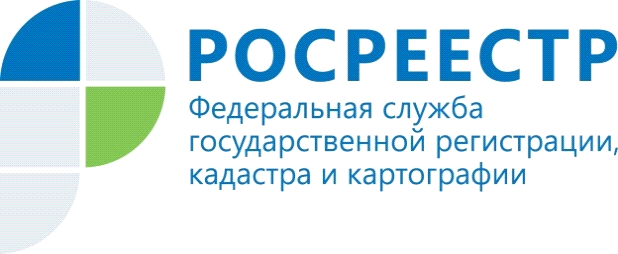 УПРАВЛЕНИЕ РОСРЕЕСТРА ПО МУРМАНСКОЙ ОБЛАСТИ ИНФОРМИРУТСделки с недвижимым имуществом, требующие обязательного нотариального удостоверения.Управление Росреестра по Мурманской области напоминает, что некоторые сделки требует обязательного нотариального удостоверения.В соответствии с законодательством сделка с объектом недвижимости должна быть нотариально удостоверена в случае:- представления заявления о государственном кадастровом учете и (или) государственной регистрации прав и прилагаемых к нему документов посредством почтового отправления;-  совершения сделки, связанной с распоряжением недвижимым имуществом на условиях опеки, а также сделки по отчуждению недвижимого имущества, принадлежащего несовершеннолетнему гражданину или гражданину, признанному ограниченно дееспособным;- совершения сделки по отчуждению долей в праве общей собственности на недвижимое имущество, в том числе при отчуждении всеми участниками долевой собственности своих долей по одной сделке.Кроме того нотариально удостоверены должны быть соглашения об изменении и расторжении нотариально удостоверенного договора. В соответствии с законодательством регистрация прав и кадастровый учет недвижимости на основании нотариально удостоверенных документов проводится в течение трех рабочих дней в случае приема документов в офисах Филиала  ФГБУ "ФКП Росреестра" по Мурманской  области и пяти рабочих дней в случае приема документов в отделениях ГОБУ «Многофункциональный центр предоставления государственных и муниципальных услуг Мурманской области, а в случае поступления документов в электронном виде – в течение одного рабочего дня, следующего за днем поступления соответствующих документов. Просим об опубликовании (выходе в эфир) данной информации уведомить по электронной почте: 51_upr@rosreestr.ruКонтакты для СМИ: Престинская Елена Геннадьевнател.: (44 49 72) 